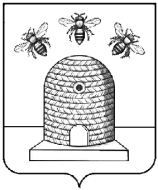 АДМИНИСТРАЦИЯ ГОРОДА ТАМБОВАКОМИТЕТ ОБРАЗОВАНИЯАДМИНИСТРАЦИИ ГОРОДА ТАМБОВАПРИКАЗ27.02.2018                                        г. Тамбов		                       № 210О конкурсе на замещение вакантных должностей в муниципальных общеобразовательных организациях города ТамбоваВ целях отбора лиц, наиболее подготовленных для замещения вакантных должностей в муниципальных общеобразовательных организациях города Тамбова, ПРИКАЗЫВАЮ:1. Объявить конкурс на замещение вакантных должностей в муниципальных общеобразовательных организациях города Тамбова.2. Утвердить Положение о порядке проведения конкурса на замещение вакантных должностей в муниципальных общеобразовательных организациях города Тамбова согласно приложению 1.3. Утвердить состав конкурсной комиссии для проведения конкурса на замещение вакантных должностей согласно приложению 2.4. Контроль за исполнением настоящего приказа возложить на И.А.Романову, заместителя председателя комитета образования.Председатель комитета образования 			                                              Е.Д.ВыжимовПОЛОЖЕНИЕ о порядке проведения конкурса на замещение вакантных должностей в муниципальных общеобразовательных организациях города Тамбова1.Общие положения1.1. Действие Положения о порядке проведения конкурса на замещение вакантных должностей в муниципальных общеобразовательных организациях города Тамбова (далее – Положение) распространяется на граждан, претендующих на замещение должностей в муниципальных общеобразовательных организациях города Тамбова.1.2. Настоящее Положение регулирует порядок проведения конкурсного отбора на замещение вакантных должностей в муниципальных общеобразовательных организациях города Тамбова.1.3. Целью конкурса является создание и обеспечение конкурентной среды для подбора наиболее квалифицированных педагогических кадров, имеющих глубокие профессиональные знания и научные достижения, обладающих творческим, научным потенциалом, высокими интеллектуальными способностями и нравственными качествами.2. Требования к претендентам на замещение должности2.1. Право на участие в конкурсе на замещение вакантных должностей в муниципальных общеобразовательных организациях города Тамбова предоставляется лицам, имеющим необходимую профессионально-педагогическую квалификацию, соответствующую требованиям квалификационных характеристик по должности и полученной специальности, подтвержденную документами государственного образца об уровне образовании и (или) квалификации. 2.2. К участию в конкурсе на замещение вакантных должностей в муниципальных общеобразовательных организациях города Тамбова не допускаются лица, которым педагогическая деятельность запрещена по основаниям, предусмотренным Трудовым кодексом Российской Федерации.2.3. Основными критериями отбора педагогических и руководящих работников служат:- высокий уровень знаний в своей предметной области, владение педагогическими технологиями;- высокий уровень умений осуществлять профессиональную деятельность в соответствии с адекватным пониманием современных целей, задач;- высокие учебные результаты обучения при их позитивной динамике за несколько лет;- обеспечение непрерывности собственного профессионального развития; - обеспечение высокого качества организации образовательного процесса на основе эффективного использования современных образовательных технологий, в том числе информационных технологий;- готовность к восприятию инноваций и их реализации;- знание технологий управления организацией, персоналом и умение применять их на практике (для руководящих работников);- наличие опыта проектной и исследовательской деятельности;- широкий кругозор, общая эрудиция, креативность мышления.3. Процедура и порядок проведения конкурсного отбора3.1. Конкурс на замещение должности в муниципальных общеобразовательных организациях города Тамбова  объявляется при наличии вакантной должности.3.2. Конкурс не проводится при заключении срочного трудового договора.3.3. Претендент, изъявивший желание участвовать в конкурсе, представляет в конкурсную комиссию:1) личное заявление об участии в конкурсе;2) согласие на обработку персональных данных;3) резюме;4) паспорт (копия паспорта) или иной документ, удостоверяющий личность;5) документы о профессиональном образовании, а также, по желанию претендента о дополнительном профессиональном образовании, о присвоении ученой степени, ученого звания;6) трудовую книжку (копию трудовой книжки), за исключением случаев, когда трудовой договор заключается впервые;7) портфолио.Документы на участие в конкурсе подаются в комитет образования администрации города Тамбова  (г. Тамбов, ул. Мичуринская, 149, каб.18, контактный телефон 53-25-31).3.4. Решение о дате, месте и времени проведения конкурса принимается конкурсной комиссией.3.5. При проведении конкурса кандидатам гарантируется равенство прав в соответствии с Конституцией Российской Федерации и федеральными законами.3.6. Конкурс заключается в оценке профессионального уровня кандидатов на замещение должности, их соответствия квалификационным требованиям к этой должности.3.7. При проведении конкурса конкурсная комиссия оценивает кандидатов на основании представленных ими документов об образовании, а также на основании индивидуального собеседования.3.8. При оценке профессиональных и личностных качеств кандидатов конкурсная комиссия исходит из соответствующих квалификационных требований к должностям, а также иных положений, установленных федеральным законодательством к работникам образовательных учреждений.3.9. Заседание конкурсной комиссии проводится при наличии не менее двух кандидатов на вакантную должность.3.10. Место и время проведения: комитет образования администрации города Тамбова (г. Тамбов, ул. Мичуринская, 149), пятница с 15.00 до 17.00.3.11. Заседание конкурсной комиссии считается правомочным, если на нем присутствует не менее двух третей от общего числа ее членов. Решения конкурсной комиссии по результатам проведения конкурса принимаются открытым голосованием большинством голосов ее членов, присутствующих на заседании. При равенстве голосов решающим является голос председателя конкурсной комиссии. 3.12. Решение конкурсной комиссии принимается в отсутствие кандидатов. Кандидатам, участвующим в конкурсе, сообщается о результатах конкурса в устной форме в течение месяца со дня его завершения.  СОСТАВ конкурсной комиссии на замещение вакантных должностейв муниципальных общеобразовательных организациях города ТамбоваПриложение 1 к приказу комитета образования администрации города Тамбова27.02.2018 № 210Приложение 2 к приказу комитета образованияадминистрации города Тамбова____________№_______ВыжимовЕвгений Дмитриевич- председатель комитета образования администрации города Тамбова, председатель конкурсной комиссииКлейменова Наталия Анатольевна- директор муниципального казенного учреждения «Центр сопровождения образовательной деятельности», секретарь конкурсной комиссииВановскаяЛюбовь Александровна - заместитель председателя комитета образования администрации города ТамбоваНевядомскаяНина Романовна - начальник отдела общего образования комитета образования администрации города ТамбоваРомановаИрина Алексеевна- заместитель председателя комитета образования администрации города Тамбова